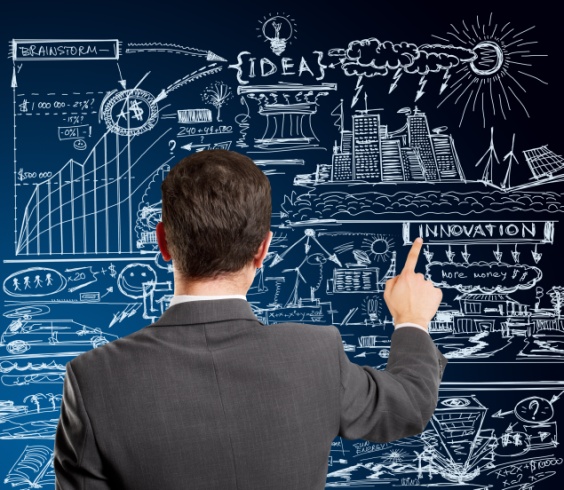 SommaireDéroulement de la formation	3Définition d’une carte conceptuelle	4Les différences entre la carte conceptuelle et heuristique	4Les intérêts de la carte conceptuelle	5Le processus de conception	5Exemples d’utilisation de la carte conceptuelle	6Les règles de dessin d’une carte 	7Avantages d’un logiciel de carte conceptuelle 	7Les ressources 	7Déroulement de la formation A l’issue de cette formation, vous serez en mesure d'intégrer la carte dans un contexte pédagogique :Utiliser une carte pour sélectionner le contenu à enseignerAnalyser l’utilité d’une carte conceptuelle dans les apprentissagesIdentifier les utilisations pédagogiques de la carteExpérimenter un logiciel de carte conceptuellePré-requis : Utiliser la carte heuristiqueConnaître les principes à la base de la carteObjectifs pédagogiques : Organiser ses idées de manière schématiqueExploiter le potentiel des cartes conceptuelles dans un contexte pédagogique Programme :La carte conceptuelle pour l’enseignant Les différents types de cartes de connaissancesComparaison carte conceptuelle/carte heuristiqueLes atouts d’une carte conceptuelle Le processus de conceptionActivité de découverteMise en pratique sur un logiciel de carte conceptuelleLa carte conceptuelle pour l’apprenant Définition d’une carte conceptuelleReprésentation graphique, dans un contexte, de connaissances ou savoirs organisés sous forme de propositions. Une proposition = nœud (concept) + lien explicité + nœud (concept) = unité de sens.« Ces trois éléments – concepts, relations entre les concepts et organisation hiérarchique – constituent l’essence de toute carte conceptuelle. »(Tardif, 2006)Les différences entre la carte conceptuelle et heuristique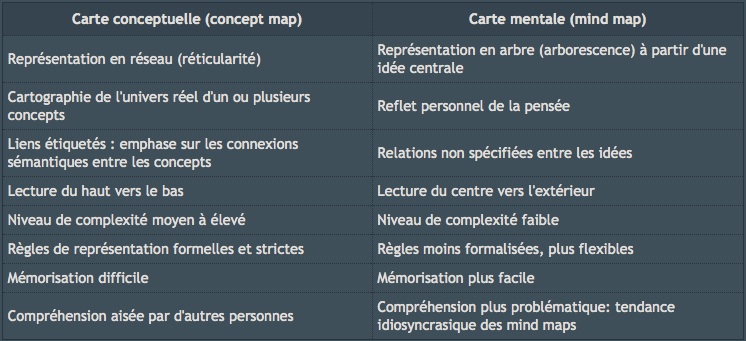 Source : Régis Robineau, http://mindcator.free.fr/index.php?cote=130  <consulté le 17 septembre 2014>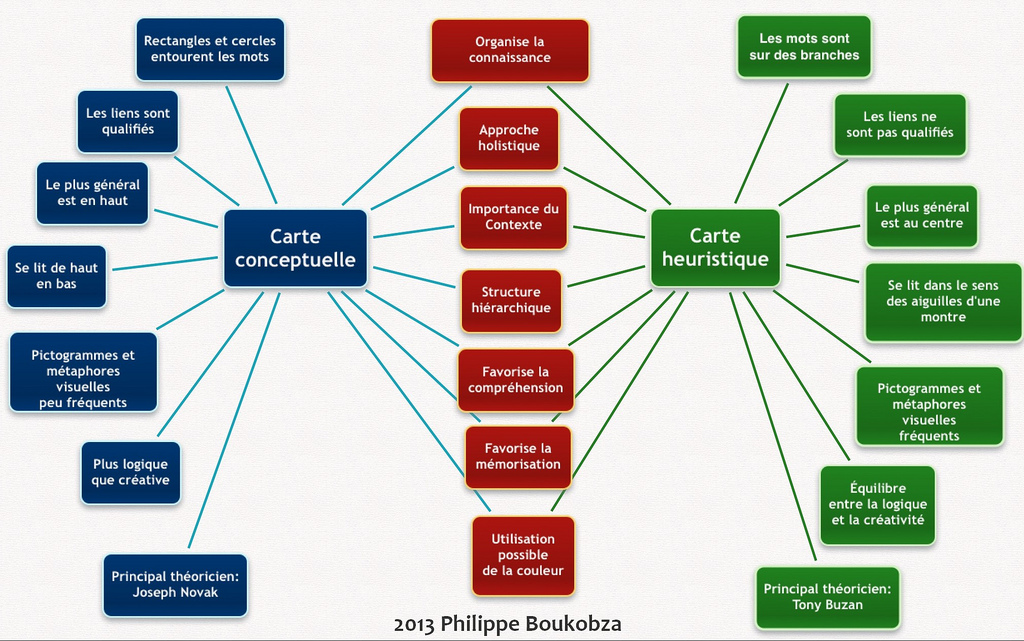 Source : Boukobza, Philippe (2013). Carte conceptuelle et carte heuristique. https://www.flickr.com/photos/philippeboukobza/8603088862/in/photostream/ <consulté le 17 septembre 2014>Les intérêts de la carte conceptuelle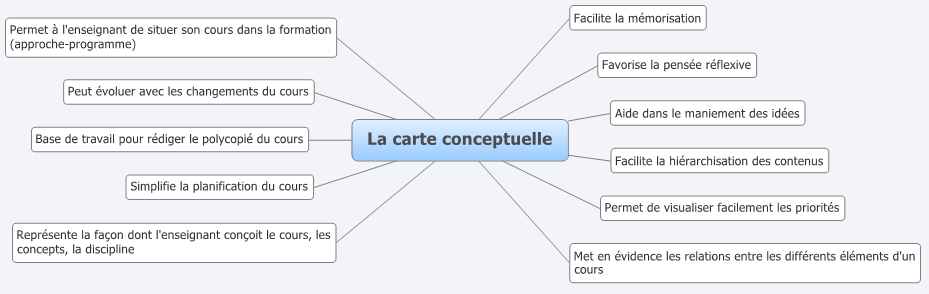 Le processus de conceptionLe processus de conception est plus important que la carte finale :« En tant que processus, la cartographie constitue en tant que telle une stratégie d’apprentissage de haut niveau taxonomique et c’est d’abord l’activité cognitive qu’elle implique qui est importante. Pédagogiquement parlant, le problème des enseignants est d’identifier, au sein de la carte-produit élaborée par un étudiant, les indicateurs qui renseignent adéquatement sur l’activité cognitive que l’apprenant a développée. »(Jouquan, 2010)« Les cartes conceptuelles donnent également accès au processus de construction des connaissances. » (Tardif, 2006)La conception de carte s’inscrit dans une démarche active d’apprentissage.Exemples d’utilisation d’une carte conceptuelleCartographie de tous les savoirs enseignés dans une formation.En introduction d’un cours : montrer aux étudiants les liens entre les différentes notions qui seront abordées dans le module et présenter la planification du cours.En introduction d’un cours : avec les étudiants, dresser une carte sur le thème du module afin d’identifier leurs connaissances antérieures, les lacunes, les oublis et les conceptions erronées qui peuvent être un frein à l’apprentissage. Utiliser cette carte comme fil conducteur du module : l’enseignant reprend la carte construite avec les étudiants à chaque cours et la fait évoluer en la corrigeant, l’enrichissant… ou bien demande aux étudiants de la faire évoluer eux-mêmes. Elle retrace ainsi leur parcours d’apprentissage et la construction de leurs connaissances. Comparer l’état des connaissances entre avant et après l’apprentissage.Demander aux étudiants de construire une carte de confrontation d’idées, d’écoles…Utiliser la carte pour évaluer les étudiants (évaluation formative ou sommative ;  dans ce deuxième cas, il est important de former les étudiants à cet exercice avant l’examen et il faut privilégier une évaluation qualitative). Dans le cadre d’une évaluation des compétences, la carte conceptuelle permet aux étudiants d’expliciter les ressources qu’ils mobilisent et combinent pour réaliser une tâche.A la fin d’un cours/module : demander aux étudiants de réaliser une carte conceptuelle du concept qui vient d’être vu / des concepts du module permet de vérifier la compréhension des étudiants et pour ces derniers de réviser les notions avant l’examen.Dans le cadre d’un travail en groupe, demandez au groupe de construire ensemble une carte consensuelle.Avantages d’un logiciel de carte conceptuelle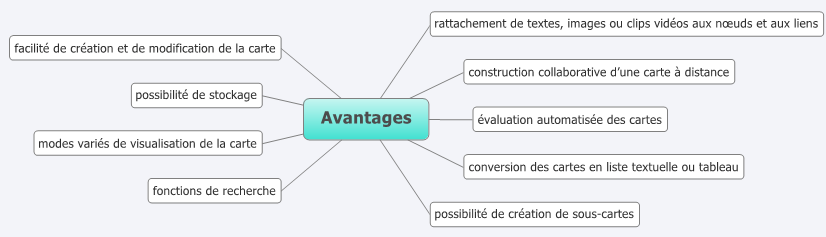 (Pudelko et Basque 2005, p. 3)Les ressourcesBibliographiehttps://www.zotero.org/groups/comue_lunam_les_cartes_heuristiques_et_conceptuelles/items/collectionKey/KMFN7IC3 Les logiciels de carte conceptuelle :Les outils gratuits « Freemind » et « Xmind » offrent de belles prestations. Mais il existe également des logiciels dédiés à la conception de cartes conceptuelles tels que :MOTcMap : http://cmap.ihmc.us tutoriel : http://cmap.ihmc.us/Support/help/French/ VUE : http://vue.tufts.edu/ Vous trouverez un tableau de comparaison des logiciels payants et gratuits à l’adresse suivante : http://socialcompare.com/fr/comparison/list-of-free-mind-mapping-and-concept-mapping-softwares 